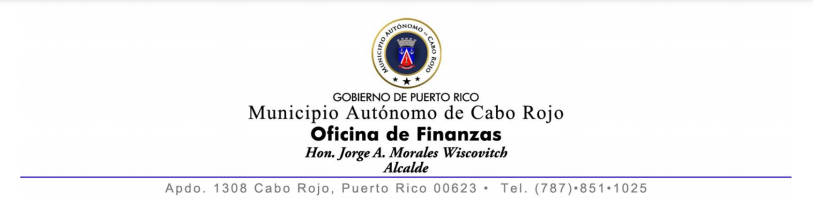 Verificación de No DeudaLuego  de haber efectuado una búsqueda en nuestros archivos, se desprende que a la fechade esta verificación ___________________, dueño o presidente del Negocio o Corporación _______________, con # de ID Negocio _________________ no tiene deuda alguna con:    Oficina Patentes: Años Adeudados: _______________________        Cantidad ____________      No____	    Oficina IVU: Periodos Adeudados:   _______________________        Cantidad ____________       No____	     Oficina Recaudaciones, Concepto: _______________________        Cantidad ____________       No____ Y que para así conste expido esta verificación, hoy ____ de _____________ de   20____.______________________________		        ________________________________         Sra. Mayra Ramírez	 Rodríguez                                Sra. Lizanette Vega Valle                 Ofic. de Patentes e IVU                                             Recaudadora Oficial                    y/o Representante Autorizado                                y/o Representante Autorizado           